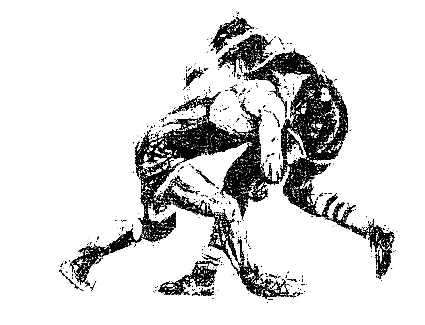 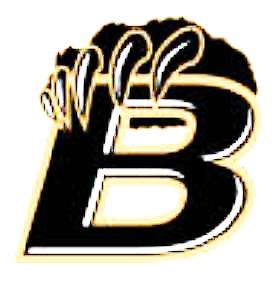 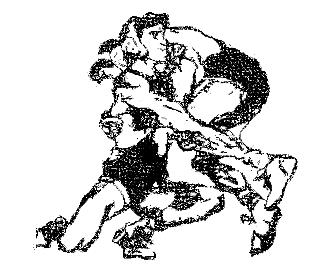 4th AnnualBRUIN INVITATIONALLOCATION: 	Bonnabel High School			2801 Bruin Drive			Kenner, LA  70065DATE:		Saturday, January 27, 2018 @ 9:30am WEIGH IN:		Saturday, January 27, 2018 @ 8:00amENTRY FEE:	$10 per wrestler (Multiple entries will be allowed if space permits) **Makes checks payable to Bonnabel High School **Fees are due at time of weigh inROSTERS:		All entries must be submitted using trackwrestling.comFORMAT:		Double elimination tournament- Varsity 			Using NFHS rules AWARDS:		1st, 2nd, 3rd Place, 1st Place Team, and Most Valuable WrestlerCONTACT:		Coach Michael Lachney- (504) 621-6313			Email: mlachneyjr@yahoo.com or michael.lachney@jppss.k12.la.us Entry information must be received via trackwrestling.com by Friday, January 26th at 10:00am.  In the event of a change or difficulties using trackwrestling.com you may email me your entries at the email address listed above.  All entries are final after the deadline.**PLEASE CALL/EMAIL WITH YOUR INTENT AT YOUR EARLIEST CONVENIENCE**